UNIVERZITA PALACKÉHO V OLOMOUCIPedagogická fakulta,Katedra primární pedagogikyStudijní obor: Učitelství pro 1.stupeň ZŠ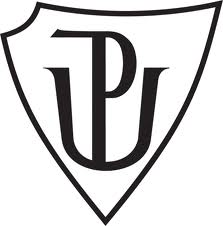 DIDAKTIKA MATEŘSKÉHO JAZYKATereza Zdráhalová, 2. ročník	Vyučující: Mgr. Veronika KrejčíKoncovky podstatných jmen podle vzorů rodu mužského (zaměřené na vzory předseda a soudce)5 doplňovacích cviční:Poslouchali jsme vystoupení známého houslist_. Na obrázku vidíme bojující husit_. Napsal jsem dopis Láďov_. S traktorist_ vyjeli do polí i kombajnéři. Od nemluv_ se nic nedozvíš. Tatínek se svými koleg_ odjel na výstavu. Vydal jsem se na výlet se známými cyklist_. Sešli jsme se u starost_ obce. Pozorně nasloucháme mladému průvodc_. Ke správc_ jsme šli pro klíče. Beseda s důchodc_ byla zajímavá. Předej popis mému zástupc_. Princ přistoupil ke strážc_ pokladu.          Zdroj: POLNICKÁ, Marie. Pravopis podstatných jmen rodu mužského: Pracovní sešit pro 4. ročník. Brno: Nová škola, 2000, s. 14. ISBN 80-900599-6-1.Myslivec hvízdl na své ps_ a vykročil na cestu mezi dom_. Ps_ se rozběhli a zavětřili. Zanedlouho došli k úvozu mezi hlubokými les_. Lovec zamířil a zastřelil dva bažant_. Ps_ se rozběhli, uchopili mrtvé bažant_ mezi zub_ a odnesli je svému pánov_. V tom ucítili mladé tetřev_, kteří se ukrývali za strom_. Hlasitým štěkáním dávali ps_ svému pánov_ najevo, že chtějí v lovu pokračovat. Ten však oba ps_ uklidňoval, protože tetřev_ lovit nechtěl, a vydal se se ps_ na cestu domů.Zdroj: BALKÓ, Ilona a Ludmila ZIMOVÁ. Český jazyk pro 5. ročník základní školy. Vyd. 1. Ilustrace Jiří Fixl. Praha: Fortuna, 1994, 157 s. ISBN 80-716-8138-5.V mrkv_ jsou obsaženy důležité látky. Ve větv_ch nízkého křov_ měli hnízdo kos_. Mezi datl_ vyniká krásou strakapoud. Želv_ patří mezi plaz_. Dub_ mají zvlášť tvrdé dřevo. Čáp_ se procházejí mezi močál_ a hledají žáb_.Vos_ někdy mají hnízdo v zem_. Automobil_, motocykl_ a autobus_ vypouštějí do okolí_ velké množstv_ plynů.Zdroj: STYBLÍK, Vlastimil, Jiřina VITVAROVÁ a Zdeňka DVOŘÁKOVÁ. Cvičení z pravopisu pro malé školáky. 3. vyd., v SPN - pedagogickém nakl.adatelství 1. vyd. Praha: SPN, 1995, 235 s. ISBN 80-859-3702-6.Pavel chová poštovní holub_. Roman vštěpuje svému papouškov_ zásady slušné mluv_. Karel se umí ohánět vesl_ a pádl_. Vítek chodí se svými ps_ na cvičiště. Já pojedu v neděl_ ke strýčkov_ do hájovny. Nejvíc se těším na jeho ps_. Včera jsem viděla v televizi bílé lv_. Bílí lv_ jsou velice vzácní. Maminka podala začerněnému kominíkovi_ mýdlo. Nevíte o dobrém a zkušeném lakýrníkov_? Naši soused_ jsou hodní lidé. Proto se soused_ dobře vycházíme. Znáš pohádku o strýčku Všudybylov_? Sraz se člen_ klubu je příští pondělí. Už jsi jedl krab_.Zdroj: ČECHURA, Rudolf. Český jazyk pro čtvrtý ročník. Vyd. 1. Ilustrace Drahomíra Dvořáková. Všeň: Alter, 1996, 159 s. ISBN 80-857-7547-6.Vzdali jsme hold našemu hrdinov_. Houslist_ mají jemné ruce. O husit_ kolují dobrodružné příhody. V dálce jsme viděli čtyři traktorist_. Hrad bránila i velká skupina obránc_. Každé skupině byl přidělen průvodc_. Zákonodárc_ měli schůzi. Lovc_ potkáte nejčastěji v lese. Při autonehodě pomáhali zachránc_. Náš správc_ budovy je velmi ochotný. Zdroj: Tereza ZdráhalováDiktát:Kolem hradu byly vybudovány hradby a příkopy. Kolem cesty rostly jeřáby. Na severních svazích hor ležel sníh. Chlapci si vyprávěli vtipy. Učitelé se rozešli s řediteli škol. V hotelu nebylo volno. Zajdeme na chvíli k Petrovi. Přiletěli čápi. Sešli jsme se s nejbližšími příteli. Děti dlouho obdivovaly lidopy. Dříve se na venkově používali k tahu voli. Blížili jsme se k cíli. Pošleme pozdrav Petrovi. Zdroj: STYBLÍK, Vlastimil, Jiřina VITVAROVÁ a Zdeňka DVOŘÁKOVÁ. Cvičení z pravopisu pro malé školáky. 3. vyd., v SPN - pedagogickém nakl.adatelství 1. vyd. Praha: SPN, 1995, 235 s. ISBN 80-859-3702-6.2 graficky zajímavá cvičení:Doplňte tabulku. Napište tato slova se správnou koncovkou. Zdoj: HARPEROVÁ, Jana. Čeština extra: průvodce českou gramatikou = your guide to Czech grammar. 1. vyd. Praha: Akropolis, 2012, 245 s. ISBN 978-80-7470-005-7.Najděte co nejvíce maskulin a u každého určete vzor. Ze zbylých písmen složte tajenku.Zdroj: MIKULENKOVÁ, Hana a Milada HIRSCHOVÁ. Český jazyk 5. Olomouc: Prodos, 1996, 79 s. ISBN 80-858-0660-6.Korektura textu:Na obrázku jsem viděl lidoopy. Viděl jsem psi. Psy jsou pomocníkem člověka. Máme doma tři psy. Krotitel si lehl mezi lvy. Pak tam přiběhli ještě dva lvy. Mám rad kosy, ale i pěnkavi. Přijíždí dva autobusy. Za celou jízdu jsme z auta zahlédli jen dvě pěkné budovy. Děti šly do školi. Z Břeclavy, Chrudimy a Bratislavi jsme odjížděli vždy v neděli, ale z Ostravy až v pondělý. Viděl vozy s pytli obilý. Setkali jsme se s Francouzy, Rusi a Španěli. Zdroj: BERGEROVÁ, Růžena. Cvičení z českého jazyka. Praha: Paseka, 1994. ISBN 80-851-9273-X.Manipulativní činnost:Žáci si na začátku hodiny vyrobí kartičky, na kterých bude napsáno PŘEDSEDA, SOUDCE. (Popřípadě se jim kartičky rozdají). Vyučující pomocí interaktivní tabule zobrazuje jednotlivá slova a žáci budou na kartičkách ukazovat příslušný vzor. Pokud nebude k dispozici interaktivní tabule, může ukazovat slova na kartičkách, popřípadě je na tabuli psát. Zadání slov: Fotbalista, hrdina, maharádža, basista, husita, táborista, klavírista, chlapec, obránce, lovec, poslanec, strážce, rádce, obhájce, zákonodárce, plavec.jedendva, tři, čtyřipět, šest, …, hodně, máloprůvodceprůvodciprůvodců1.správce2.zájemce3.sólista4.policista5.optimistatalentovaný klavíristatalentovaní klavíristétalentovaných klavíristů6.ruský výrobce7.loňský obhájce8.anglický fotbalista9.český tenista10.známý kytaristaBOBRHROCHDKOSPOLUŽÁKADEAZIBIROMÉZLVJRVHŘÍŠNECHÁUOLENŤACOKSTÍNEBMŘDVŮRE!k